CHESS COMPETITIONGuidelines:Knock out rounds will be held. But if there is a tie up with same score, may need to play a second round.Time limit is 60 minutes (30 minutes each player)The age categories are:Sub Juniors -  Up to 10 Years  (up to 5th grade)Juniors  -  10 to 15 Years  (5th to 10th grade)Seniors – Above 15 Years (from Inter onwards)
Tournament is played mostly with the same rules as casual chess. But some of the basic rules are: Latest Fide Rules Applicable (https://www.fide.com/fide/handbook.html?id=83&view=article)If you touch a piece, you must move itPlayers are required to note down their moves.Turn off your cell phoneNo parents or audience interfere with a game in progress.Top 3 Scorers from each age category will be awarded Winner, Runner and third prizes. So total 9 prizes.Enrollment fee is ₹150/-. Winners will get trophies and prizes, and all participants will get certificates.FOR MORE INFO, CALL: AAHLADA ORGANIZATION, 8886034559 or 9490417448.                                          WWW.AAHLADA.COM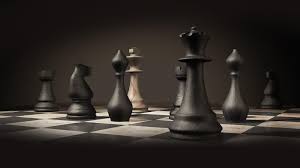 Sunday, Dec 18th,20169 AMVENUE:  36, T.I.E., Gate No. 1, 
Behind Andhra Bank Building, Balanagar, Hyderabad